Sharing a bookIs a sweetTreat!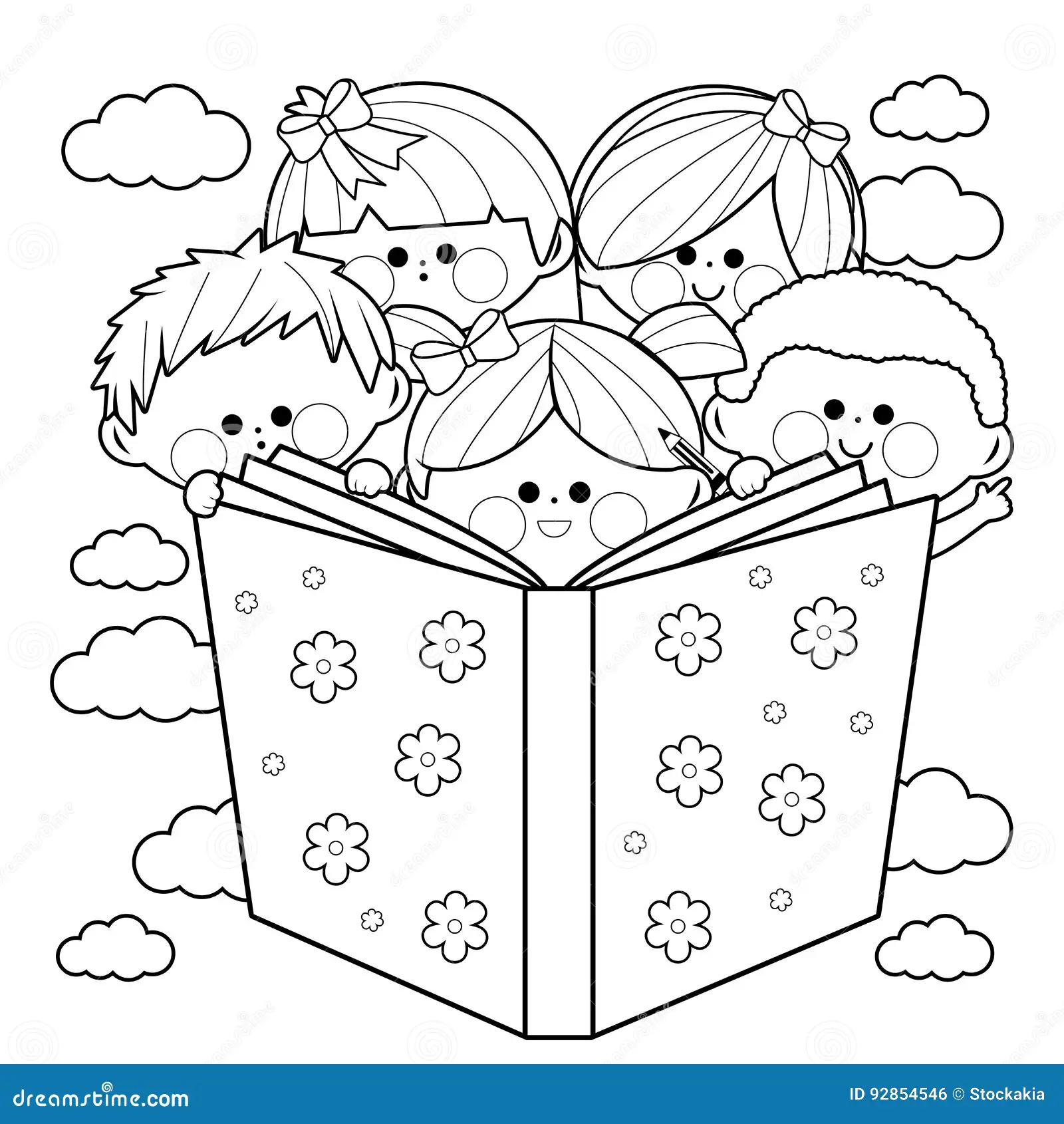   Books areEven BetterThan Chocolate!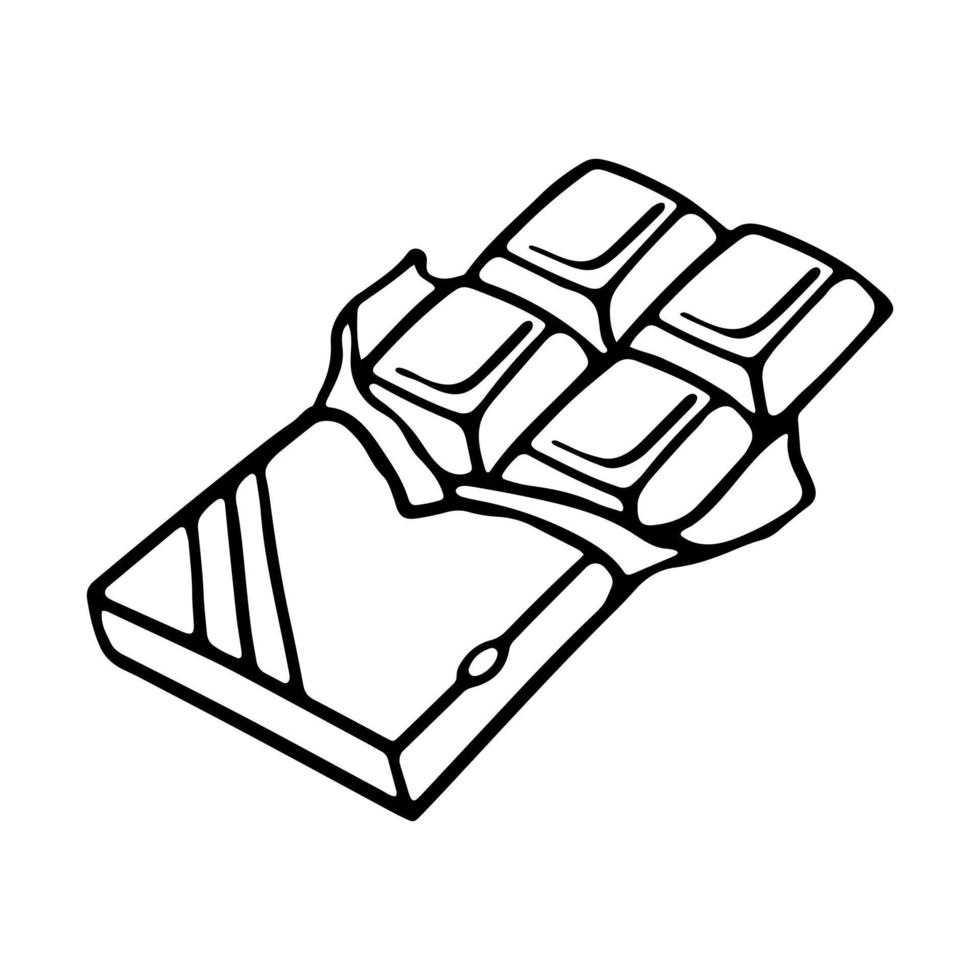 Bite into A greatStory!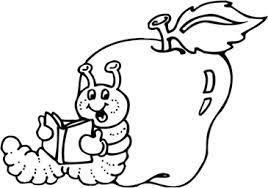 This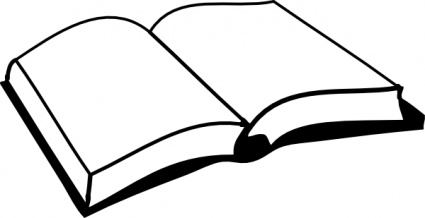 Is 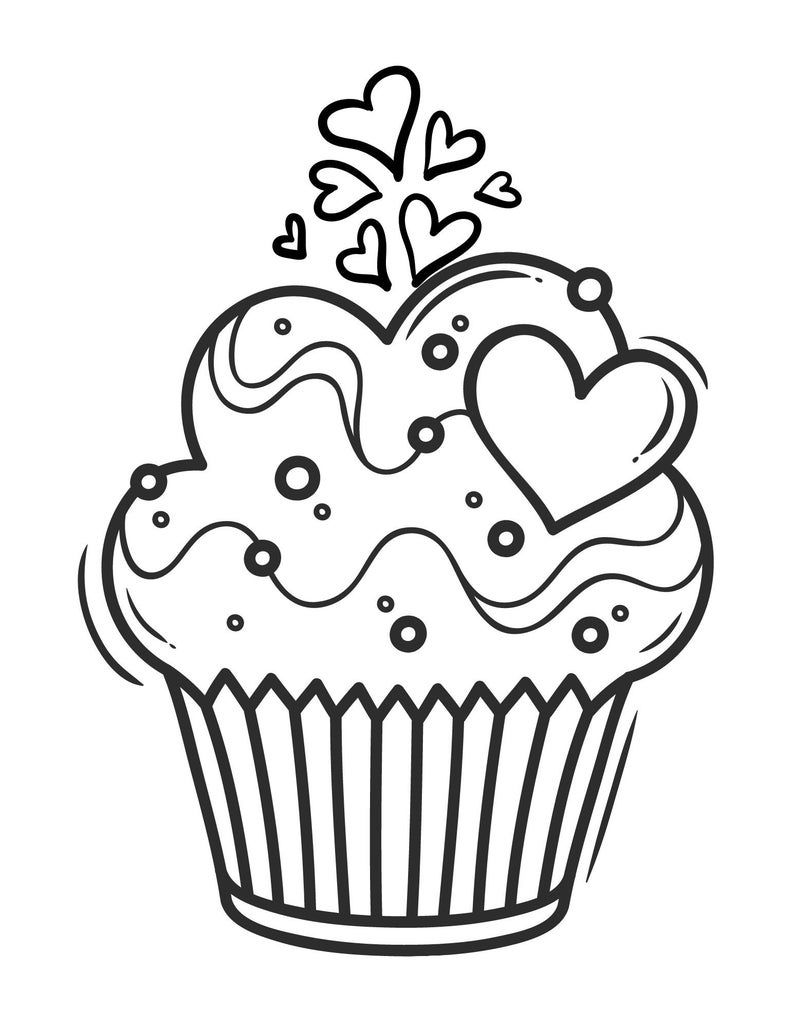 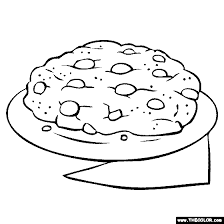 +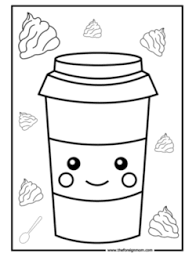 +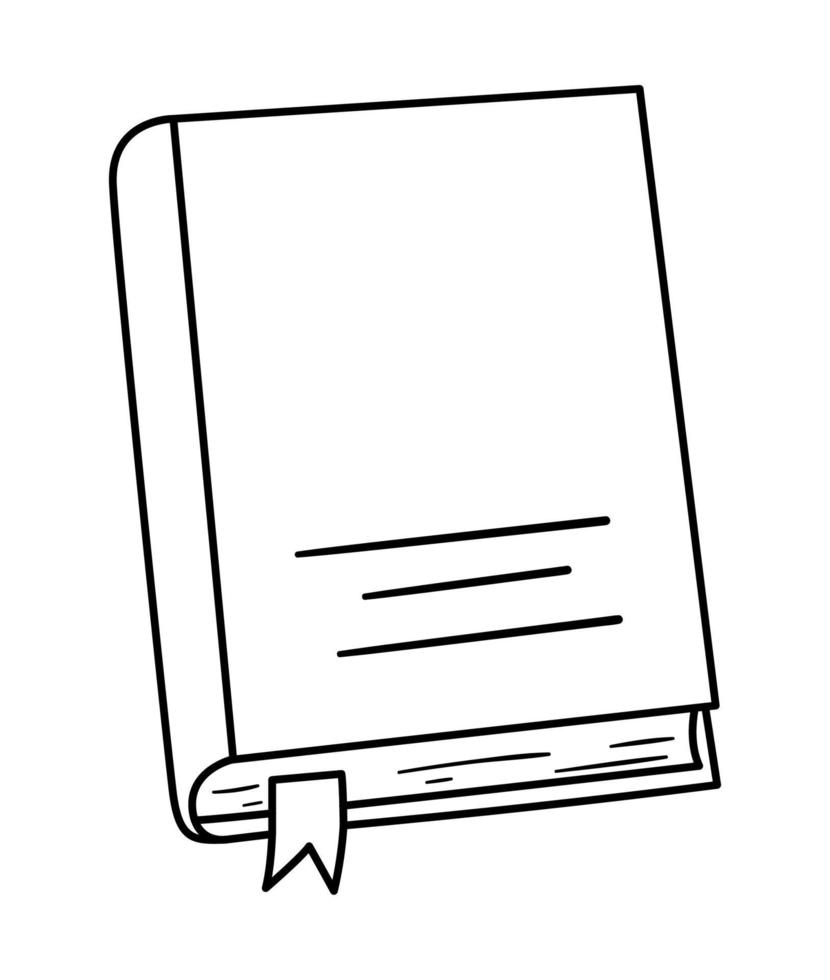 TodayI will shareKindness!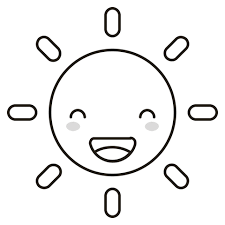 